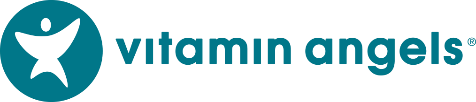 POSTE : Contractant/e Indépendant/e – Officier/ère de Communication en HaïtiLIEU : Haïti (à distance mais le/la candidat/e doit être basé/e en Haïti)HEURES : Temps partielEMPLOYEUR : The Vitamin Angels Alliance, Inc. (VA)VITAMIN ANGELS (VA) est une organisation non gouvernementale internationale basée aux États-Unis dont la mission est d'aider les populations à risque dans le besoin - en particulier les femmes enceintes, les nouvelles mères et les enfants de moins de cinq ans - à avoir accès à des vitamines et minéraux vitaux et qui changent la vie. Pour remplir cette mission, nous fournissons des subventions annuelles de suppléments de vitamine A, de vermifuges et de multivitamines aux institutions de santé qui travaillent avec des enfants de 6 à 59 mois et/ou des femmes enceintes.RÔLE OU BUT DU POSTEVA recherche un/e contractant/e indépendant/e basé/e en Haïti à temps partiel (par exemple, un consultant) pour répondre aux besoins accrus des programmes dans le domaine des communications et de la sensibilisation. VA fournit actuellement des micronutriments à un réseau de plus de 70 partenaires actifs du programme, y compris des organisations non gouvernementales (ONG), le Ministère de l’Éducation Nationale et le Ministère de la Santé Publique et de la Population (MSPP). Au cours de l’année 2022, les institutions partenaires du programme de VA en Haïti ont connecté plus de 1,639,000 enfants de moins de 5 ans à la vitamine A et au déparasitage et 67,663 femmes enceintes aux suppléments de micronutriments multiples (SMM). Sous la direction du Directeur Pays d'Haïti, le consultant chargé des communications contribuera à la croissance et au succès continus de VA en Haïti en se connectant activement avec les parties prenantes du programme et le grand public Haïtien.Les principales responsabilités comprennent :					Programme (75 %)Sensibilisation :Aider à s'engager dans des efforts de plaidoyer et de sensibilisation pour créer un environnement propice à la mise en œuvre d'interventions nutritionnelles soutenues par VA (le cas échéant) en Haïti parmi les principales parties prenantes, y compris le gouvernement, les universités et les ONG. Le consultant fournira un soutien dans :Identifier et impliquer les principales parties prenantes, y compris les ONG locales, les ONG internationales, les universités, les entreprises/philanthropies locales et le gouvernement aux niveaux municipal et central;Sensibiliser et établir un consensus parmi les principales parties prenantes concernant les avantages et l'utilisation efficace des interventions soutenues par VA lors d'événements publics ou communautaires liés à la santé ;Explorer les opportunités de soutenir les partenaires du programme avec le renforcement des capacités et le renforcement du programme ainsi que la mise en réseau (c'est-à-dire l'Alliance VA).Communication :Aider le Directeur Pays et l'équipe d'Haïti à développer et à mettre en œuvre une stratégie de communication au niveau national pour soutenir la mise en œuvre des interventions nutritionnelles soutenues par VA (le cas échéant). Le consultant fournira un soutien dans :Élaboration d'une stratégie de communication écrite/officielle pour Haïti à usage interne;Gestion et création de contenu des médias sociaux et des canaux de communication numériques (Facebook, WhatsApp, etc.) pour les partenaires du programme;(Marketing) (25%)Marketing/MarqueSoutien à l'élaboration et à la mise en œuvre d'une stratégie de marketing au niveau national pour soutenir la mise en œuvre d'interventions nutritionnelles soutenues par VA (le cas échéant). Le consultant fournira un soutien dans :Assurer l'alignement interne et externe de la marque et de l'identité de VA en utilisant les outils et les directives du siège;Le cas échéant, établir et maintenir des contacts avec les médias haïtiens - régionaux, nationaux et internationaux - et gérer les conférences de presse, les points de presse, les entretiens avec les médias, les visites et les événements publics dans le pays;Assurer la cohérence de la messagerie multimédia, y compris la surveillance du respect des médias, du logo et des autres protocoles de VA.CONNAISSANCES, COMPÉTENCES ET APTITUDESObligatoire:Parle couramment le français et le créole haïtien ;Diplôme B.A./B.Sc d'une université accréditée de quatre ans avec un domaine de discipline pertinent;Expérience préalable en communication ;Un minimum de deux ans d'expérience progressive en santé publique;Connaissances en informatique et connaissances technologiques, y compris expérience en rédaction et développement de matériel de communication ;Basé dans la région de Port-au-Prince et disposant d'une connectivité téléphonique et Internet fiable à domicile, car le poste sera principalement basé à domicile ; Compétences supérieures en communication écrite et orale; etCompétences organisationnelles supérieures et souci du détail. Hautement désirable:Diplôme de premier cycle en santé publique, politique de la santé, politique publique, développement international, nutrition, administration des affaires, communications ;Maîtrise de l'anglaisExpérience de travail et/ou de bénévolat avec une ONG/organisation communautaire et avec le MSPP.POUR POSTULER, VEUILLEZ ENVOYER VOTRE CV PROFESSIONNEL ET UNE LETTRE DE MOTIVATION AU DR. MINAUD DACIUS, MDACIUS@VITAMINANGELS.ORG La date limite de soumission des candidatures est le 4 mars 2023 ou jusqu'à ce qu'un candidat qualifié soit trouvé.